О рабочей группе по приёму и проверке избирательных документов, представляемых кандидатами в ТИК  г. Саяногорска  с полномочиями избирательной комиссии и окружных избирательных комиссий г. Саяногорска  при проведении выборов депутатов Совета депутатов муниципального образования г. Саяногорск пятого созыва ()   В соответствии с частью 10 статьи 7 Закона Республики Хакасия «Об избирательных комиссиях, комиссиях референдума в Республике Хакасия, частью 2 статьи 30 Закона Республики Хакасия «О выборах глав муниципальных образований и депутатов представительных органов муниципальных образований в Республике Хакасия» и в связи с проведением выборов депутатов Совета депутатов муниципального образования г.Саяногорск пятого созыва, территориальная избирательная комиссия города Саяногорска постановляет:Утвердить рабочую группу по приёму и проверке избирательных документов, представляемых кандидатами в территориальную и окружные избирательные комиссии г.Саяногорска на выборах депутатов Совета депутатов пятого созыва  в следующем составе:Направить настоящее постановление в Избирательную комиссию Республики Хакасия, и разместить на страничке ТИК сайта муниципального образования город Саяногорск. Председатель комиссии							     Г.Я. СёмкинСекретарь комиссии    							    О.В. Токмачева     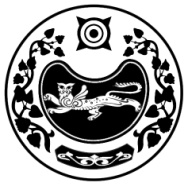 РЕСПУБЛИКА ХАКАСИЯТЕРРИТОРИАЛЬНАЯ ИЗБИРАТЕЛЬНАЯ КОМИССИЯГОРОДА САЯНОГОРСКАХакас РеспубликазыСАЯНОГОРСК ГОРОДТЫAОРЫНДАOЫТАБЫO КОМИССИЯЗЫПОСТАНОВЛЕНИЕПОСТАНОВЛЕНИЕПОСТАНОВЛЕНИЕ«15» июня 2017 года№43/285-6 г. Саяногорскг. Саяногорскг. Саяногорск- заместитель председателя ТИК г. Саяногорска, руководитель рабочей группыТокмачева Ольга Васильевна- секретарь ТИК г. Саяногорска, заместитель руководителя рабочей группыСинкина Юлия Джоржевна- член ТИК г. Саяногорска, секретарь рабочей группы- член ТИК г. Саяногорска, член рабочей группыКузьминкина Любовь Николаевна- член ТИК г. Саяногорска, член рабочей группы